反光碗灯泡减震垫圈需求描述1、减震垫圈材质：混炼硅橡胶 HS-2161或HS-21412、尺寸参数：如图俯视图示：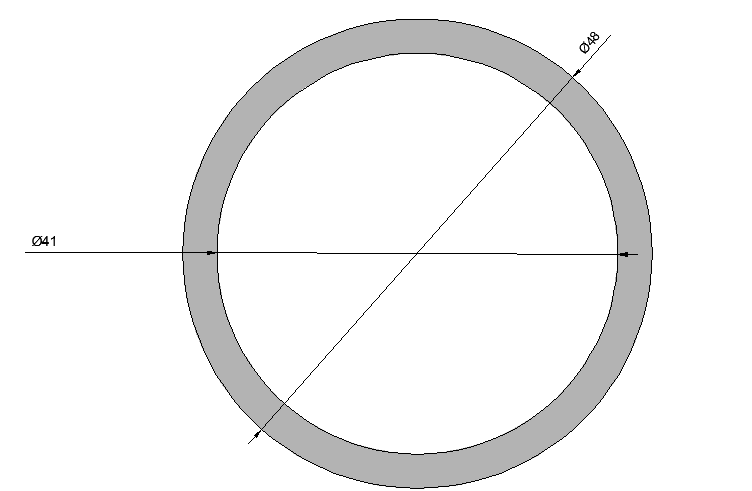 横截面图示：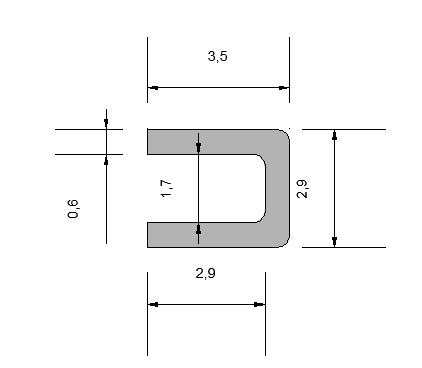 